Уважаемые родители!Предлагаем вашему вниманию фильм-инструкцию о подростковом курении для родителей «Слова и поступки».В фильме рассматриваются причины начала курения, даются рекомендации родителям для предотвращения подросткового курения и сохранения доверительных отношений с ребенком. В заключительной части фильма содержится QR-код, используя который Вы можете перейти на информационные ресурсы, содержащие дополнительную информацию для родителей о проблеме подросткового курения и способах ее решения, а также зарегистрироваться для участия в бесплатном вебинаре для родителей «НЕзависимый подросток. Помощь родителям в защите детей от курения».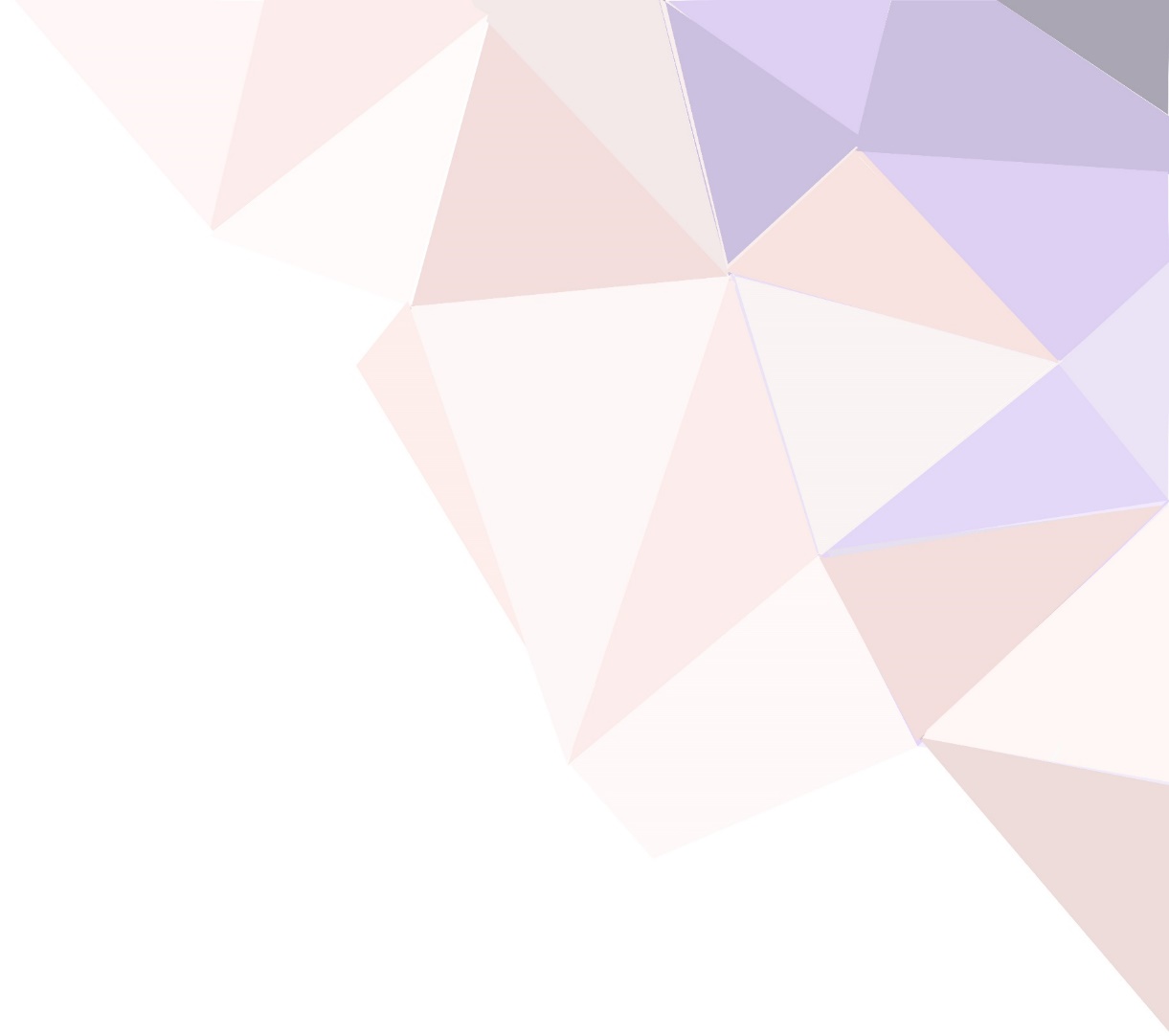 Хронометраж фильма – 12 мин. Ссылка для просмотра фильма на YouTubehttps://youtu.be/eH3ZqVdx7R4Ссылка для скачивания фильмаhttps://disk.yandex.ru/i/Utw652MxJuKdWAИнформационный ресурс «Родителям о подростковом курении»:http://youth-non-smoking.ru/roditeliПодписывайтесь на нашу группу для родителей «БЫТЬ ВМЕСТЕ!»:https://vk.com/non_smoking_children